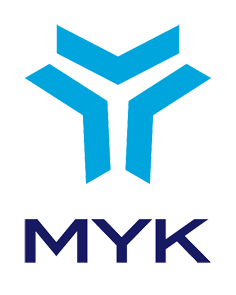 ULUSAL MESLEK STANDARDIFREZECİSEVİYE 4 REFERANS KODU / 11UMS0166-4RESMİ GAZETE TARİH-SAYI/ 6.12.2018-30617 (Mükerrer)TERİMLER, SİMGELER VE KISALTMALARADAPTÖR: Küçük saplı freze çakılarını pens ve mandren ile bağlamak için kullanılan takımı,BAŞLIK: Freze tezgâhlarında yapılacak iş tipine göre bir veya çoklu eksenlerde talaş kaldırma işlemlerinde kullanılmak üzere kesici takımların bağlandığı mekanizmayı,BÖLME: İş parçasının alın veya çevresine eşit ya da eşit olmayan aralıklarla oluk, delik, çıkıntı yapılmasını,ÇEKTİRME MİLİ: Malafa veya adaptörü başlığa bağlamak için kullanılan vidalı mili,DELİK BÜYÜTME APARATI (BARA): Önceden delinmiş olan deliklerin aynı eksende veya eksenden kaçık olarak işlenerek büyütülmesinde kullanılan aparatı,DELİK BÜYÜTME BAŞLIĞI: Yatay veya dikey konumda çalışabilen konik veya silindirik saplı matkapları bağlamak için kullanılan başlığı,DELİKLİ AYNA: Bölme veya dişli çark açma işleminin yapılabilmesi için kullanılan, divizör veya bölme aparatının parçasını,DİVİZÖR: İş parçasının çevresine eşit bölüntülü kanallar veya yüzeyler işlemek için sabitlemek ve döndürmek için kullanılan aygıtı,DÖNER TABLA: Sonsuz vida ve çark sistemi ile 360° döndürülebilen ve üzerine parça bağlanan tablayı,EKSANTRİK BAŞLIK: Tezgâhın fener milinden alınan dairesel hareketin doğrusal harekete dönüştürülmesi için kullanılan başlığı,FENER MİLİ: Tezgâh veya başlıkta bulunan, malafa, adaptör veya tutucuların oturduğu içi boş mili,FIRDÖNDÜ: İki punta arasına bağlanan iş parçalarının divizörle beraber dönmesini sağlayan elemanı,FREZE ÇAKISI: Freze tezgâhında kullanılan kesici takımları,ISCO: Uluslararası Standart Meslek Sınıflamasını,İSG: İş Sağlığı ve Güvenliğini,KALİBRASYON: Doğruluğundan emin olunan (izlenebilirliği sağlanmış) referans ölçüm cihazı ile doğruluğundan emin olunamayan bir ölçüm cihazını mukayese ederek ölçüm sonuçlarını raporlama işlemini,KAMA: Dönme hareketi yapan makine parçalarının hareketlerini birbirlerine aktarmak için kullanılan elemanı,KATER: Kesici takım uçlarının takım tezgâhına bağlanmasında kullanılan gereci,KESİCİ TAKIM: Talaşlı imalat işlemleri sırasında, şekillendirilecek malzemede kesme işlemlerini gerçekleştiren gereci,KİŞİSEL KORUYUCU DONANIM (KKD): Çalışanı, yürütülen işten kaynaklanan, sağlık ve güvenliği etkileyen bir veya birden fazla riske karşı koruyan, çalışan tarafından giyilen, takılan veya tutulan tüm alet, araç, gereç ve cihazları, KOMPARATÖR: İş parçalarının ölçülerinin toleranslara uygunluğunu, belirli bir temel ölçü değerine göre belirlemeye yarayan, analog ve dijital türleri olan karşılaştırmalı ölçüm düzeneğini,MAKAS: Bölme veya dişli çark açma işleminde aralıkları sabitlemek üzere kullanılan elemanı,MALAFA: İş parçasını veya kesiciyi aynı eksende tutan bir mili,MANDREN: Silindirik saplı kesici takımları tezgaha bağlamak için kullanılan aparatı,MİKROMETRİK BİLEZİK: Talaşlı üretim tezgâhlarında, paso verme sırasında kullanılan ve iş parçasını eksenler boyunca hassas konumlandırmaya ve hareket ettirmeye yarayan gereci,MODÜL KUMPASI: Dişli çarklarda dişlerin kalınlığını ölçen aleti,MODÜL: Bir mekanizmanın bölümleri arasında orantıyı sağlamak için kullanılan ölçü birimini,MORS KOVANI: Freze veya matkap tezgâhlarında dönme hareketini yapan mile matkap ucunun sabitlenmesini sağlayan belli bir standardı olan konik aparatı,PARAÇOL: Divizör üzerine kurulacak olan dişli tertibatına yataklık eden parçayı, PASO: Talaşlı üretimde her bir işlem geçişinde iş parçasından alınan talaşın kalınlığını veya miktarını,PENS: Küçük kesici freze takımlarını veya matkapları bağlamak için kullanılan çeşitli çaplarda yapılmış kesici takımı adaptör ile bağlamak için kullanılan elemanı,PROSEDÜR: Bir faaliyeti veya süreci gerçekleştirmek için belirlenen yolu ortaya koyan işyerine ait kalite sistem dokümanını,PUNTA MATKABI: Puntaya tespit edilerek işlenecek parçaların alın yüzeyine punta deliği açmak için kullanılan kesiciyi,PUNTA: İş parçasının doğru eksenlenmesi için kullanılan ve yüksekliği önceden ayarlanmış elemanı,REDÜKSİYON KOVANI: İçi mors, dışı dik konik olan kovanı,RİSK: Tehlikeden kaynaklanacak kayıp, yaralanma ya da başka zararlı sonuç meydana gelme ihtimalini,RİSK DEĞERLENDİRMESİ: İş yerinde var olan ya da dışarıdan gelebilecek tehlikelerin belirlenmesi, bu tehlikelerin riske dönüşmesine yol açan faktörler ile tehlikelerden kaynaklanan risklerin analiz edilerek derecelendirilmesi ve kontrol tedbirlerinin kararlaştırılması amacıyla yapılması gerekli çalışmaları,SIFIRLAMA: Kesici takımın iş parçasına temas ettirilmesi ile mikrometrik bileziğin veya dijital göstergenin başlangıç pozisyonuna getirilmesi işlemini,SOĞUTMA SIVISI: İşlem görecek iş parçasında, iş parçası ve kesici uç arasında sürtünme yoluyla ortaya çıkan ısının giderilmesi amacıyla kullanılan sıvıyı,TABLA: Konsolun üzerine yerleştirilmiş, sağa sola hareket eden, iş parçasının üzerine bağlandığı tablayı,TEHLİKE: İş yerinde var olan ya da dışarıdan gelebilecek, çalışanı veya işyerini etkileyebilecek zarar veya hasar verme potansiyelini,ÜNİVERSAL BAŞLIK: Milleri hem düşey hem de yatay düzlemde istenilen açıda döndürülerek kullanılan başlığıifade eder.İÇİNDEKİLER1.	GİRİŞ…………….……………………………………………………………………72.	MESLEK TANITIMI………………………………………………………………...82.1.	Meslek Tanımı………………………………………………………………………...82.2.	Mesleğin Uluslararası Sınıflandırma Sistemlerindeki Yeri………………………..82.3.	Sağlık, Güvenlik ve Çevre ile İlgili Düzenlemeler…………………………………..82.4.	Meslek ile İlgili Diğer Mevzuat………………………………………………………82.5.	Çalışma Ortamı ve Koşulları………………………………………………………...82.6.	Mesleğe İlişkin Diğer Gereklilikler………………………………………………….83.	MESLEK PROFİLİ…………………………………………………………………..93.1.	Görevler, İşlemler ve Başarı Ölçütleri………………………………………………93.2.	Kullanılan Araç, Gereç ve Ekipman……………………………………………….243.3.	Bilgi ve Beceriler…………………………………………………………………….243.4.	Tutum ve Davranışlar………………………………………………………………254.	ÖLÇME, DEĞERLENDİRME VE BELGELENDİRME…...…………………...26GİRİŞFrezeci (Seviye 4) Ulusal Meslek Standardı, 19/10/2015 tarihli ve 29507 sayılı Resmî Gazete’de yayımlanan Ulusal Meslek Standartlarının ve Ulusal Yeterliliklerin Hazırlanması Hakkında Yönetmelik ve 27/11/2007 tarihli ve 26713 sayılı Resmî Gazete’de yayımlanan Mesleki Yeterlilik Kurumu Sektör Komitelerinin Kuruluş, Görev, Çalışma Usul ve Esasları Hakkında Yönetmelik hükümlerine göre MYK’nın görevlendirdiği Hak-İş Konfederasyonu koordinasyonunda Çelik-İş Sendikası tarafından hazırlanmış, sektördeki ilgili kurum ve kuruluşların görüşleri alınarak değerlendirilmiş ve MYK Metal Sektör Komitesi tarafından incelendikten sonra MYK Yönetim Kurulunca onaylanmıştır.Frezeci (Seviye 4) Ulusal Meslek Standardının 01 no’lu revizyonu MYK’nın görevlendirdiği Hak-İş Konfederasyonu tarafından hazırlanmış,  MYK Metal Sektör Komitesi tarafından incelendikten sonra MYK Yönetim Kurulunca onaylanmıştır.MESLEK TANITIMIMeslek TanımıFrezeci (Seviye 4), iş sağlığı ve güvenliği ve çevre ve kalite gereklilikleri çerçevesinde çalışma alet ve donanımının koruyucu ve talimatlı bakımlarını sağlayan, iş programını yapan, tezgâhı hazırlayan, çeşitli ekipmanlarla iş parçasını ve kesici takımı bağlayan, farklı tip malzemelerin talaşlı işleme özelliklerini dikkate alarak istenilen ölçü, tolerans, kalite ve profilde üretim yapan veya yaptıran, üretimi yapılan iş parçalarının kontrol ve temizliğinin yapılması, etiketlenmesi, stoklanması, sevkinin yapılması, üretim, arıza ve iyileştirme raporlarının hazırlanması, üretim prosesinde tüm kontrollerin gerçekleştirilmesi ve akışın sağlanması işlemlerini ve kendisinin ve astlarının mesleki gelişim faaliyetlerini yürüten nitelikli kişidir. Frezeci (Seviye 4), teknik resimlerin okunması, semboller, genel notlar, geometrik ölçü (boyut) ve toleranslar çerçevesinde frezeleme işlemlerini yapar.Mesleğin Uluslararası Sınıflandırma Sistemlerindeki YeriISCO 08: 7233 (Metal işleri takım tezgâhı kurucuları ve kullanıcıları)Sağlık, Güvenlik ve Çevre ile İlgili Düzenlemeler4857 sayılı İş Kanunu ve ilgili alt mevzuatı.5510 sayılı Sosyal Sigortalar ve Genel Sağlık Sigortası Kanunu ve ilgili alt mevzuatı.6331 sayılı İş Sağlığı ve Güvenliği Kanunu ve ilgili alt mevzuatı.Ayrıca, iş sağlığı ve güvenliği ve çevre ile ilgili yürürlükte olan diğer mevzuata uyulması ve konu ile ilgili risk değerlendirmesi yapılması esastır.Meslek ile İlgili Diğer MevzuatMesleğe ilişkin diğer mevzuat bulunmamaktadır.Çalışma Ortamı ve KoşullarıFreze tezgâhları ile talaşlı imalat işlemleri, yeterli seviyede aydınlatılmış, gerekli emniyet tedbirlerinin alındığı uygun genişlikte, kapalı alanlarda gerçekleştirilir. Çalışma ortamının olumsuz koşulları arasında ayakta çalışma, zorlamalı vücut pozisyonları, toz, gürültü, sıcaklık, ağırlık kaldırma, üretim esnasında ortaya çıkan talaşların yaratacağı yaralanmalar sayılabilir. Mesleğin icrası esnasında iş sağlığı ve güvenliği önlemlerini gerektiren kaza ve yaralanma riskleri bulunmaktadır. Mesleğe yönelik olarak ortaya çıkabilecek risklerle kaynağında mücadele edilir ve gerekli iş sağlığı ve güvenliği tedbirlerine uyularak bu riskler bertaraf edilebilir. Risklerin tamamen ortadan kaldırılamadığı durumlarda ise işveren tarafından sağlanan uygun kişisel koruyucu donanım kullanılarak çalışılır.Mesleğe İlişkin Diğer Gereklilikler Frezeci (Seviye 4) 6331 sayılı İş Sağlığı ve Güvenliği Kanununun 15 inci maddesi gereğince sağlık gözetimine tabi tutulur.MESLEK PROFİLİGörevler, İşlemler ve Başarım ÖlçütleriKullanılan Araç, Gereç ve EkipmanBağlama aparatlarıBağlama elemanlarıBasit bölme aparatıBilgisayarÇeşitli ölçme ve kontrol aletleri (gönye, mihengir, şeritmetre, çelik cetvel)ÇizecekDelik büyütme aparatıDişli takımlarıDivizör Doğrusal bölme aparatıDöner tablaEğelerFreze çakı çeşitleriKaldırma taşıma araçlarıKamalarKataloglarKesici uçlarKesme yağlarıKişisel Koruyucu Donanım (baret, koruyucu burunlu ayakkabı, eldiven, gaz maskesi, kulak tıkacı,  siperlik, toz gözlüğü, toz maskesi, koruyucu elbise)Komparatörler Kopya tertibatıKumpaslarLokma takımıMalafalarMandrenManyetik tablaMarkacı boyasıMarkalama araçlarıMatkaplarMengeneMikrometrelerModül kumpaslarıMors kovanlarıNoktaParaçolPens adaptörleriPens takımlarıPlastik tokmakPuntaSüreç takip formlarıTakma uçlu tarama kafalarTeknik resimlerTel fırçaTemel el aletleriTemizlik malzemeleriÜretim raporlarıYataklarBilgi ve BecerilerAcil durum bilgisi Analitik düşünme becerisi Balans ayar bilgisiÇalışma ve kontrol prosedürleri bilgisi Çevre koruma uygulamaları bilgisi Delik büyütme teknikleri bilgisi Delme teknikleri bilgisi Dişli açma teknikleri bilgisi Dişli elemanlarını hesaplama bilgisiDonanım ve araçların kullanımı bilgi ve becerisi El aletlerini kullanma bilgi ve becerisi Freze tezgâhları kullanımı bilgi ve becerisiFrezeleme teknikleri bilgisi Geri dönüşümlü atık bilgisi Hassas ölçüm yapabilme becerisi İş sağlığı ve güvenliği bilgisi İş yeri çalışma prosedürleri bilgisi Kaldırma, taşıma ve sabitleme donanımını kullanım becerisi Kalite güvence sistemleri bilgisi Kalite kontrol metotları bilgisi Kayıt tutma ve raporlama becerisi Kontrol ve uygulama teknikleri bilgi ve becerisiKullanılan malzeme ve ürünlerin genel özellikleri bilgisi Kusur belirleme ve giderme yöntemleri bilgisi Meslek matematiği bilgisi Mesleki terim bilgisi Muayene ve test teknikleri bilgisi Ölçü aletleri kalibrasyon bilgisi Periyodik bakım prosedürleri bilgisi Risk analizi bilgi ve becerisi Soğutma sıvı ve kimyasallarını hazırlama ve kullanma bilgi ve becerisi Sözlü ve yazılı iletişim becerisiStandart ölçüler bilgisi Tabla, mengene ve aparatlarla bağlama bilgisi Talaşlı imalat takım seçimi bilgisiTehlikeli atık bilgisi Teknik resim okuma ve yorumlama bilgisi Temel bilgisayar bilgisi Temel çalışma mevzuatı bilgisiTemel kaynak bilgisiTemel malzeme bilgisi Temel mekanik bilgisi Temel tasarım bilgisiÜretim parametrelerini hesaplama ve tablolardan okuma bilgisiÜretim süreçleri bilgisi Yangın önleme ve yangınla mücadele bilgisi Yuvarlanma yatak bilgisi Tutum ve DavranışlarAcil ve stresli durumlarda soğukkanlı olmak Amirine doğru ve zamanında bilgi aktarmakBilgi ve tecrübesi dahilinde karar vermekÇalışma donanımı ve makinelerin durumunu dikkatle denetlemekÇalışma zamanını iş emrine uygun şekilde etkili ve verimli kullanmakÇevre, kalite ve İSG mevzuatında yer alan düzenlemeleri benimsemekDeneyimlerini iş arkadaşlarına aktarmakDetaylara özen göstermekDikkatli ve titiz olmakDoğal kaynak kullanımı ve geri kazanım konusunda duyarlı olmakEkibini etkin yönetmekEğitmeye ve öğretmeye istekli olmakGerekli ve acil durumlarda donanımın çalışmasını durdurmakGörevi ile ilgili yenilikleri takip etmek ve izlemekİş yeri hiyerarşi ilişkisine saygı göstermekİş yerine ait araç, gereç ve ekipmanın kullanımına özen göstermekKendisinin ve diğer kişilerin güvenliğini gözetmekKorunması gereken malzeme ve gereçlerin korunmasını özenle yapmakMalzeme hazırlıklarını yaparken dikkatli olmak Mesleki gelişim için araştırmaya istekli olmak Planlı ve organize olmak Sorumluluklarını zamanında yerine getirmek Süreç kalitesine özen göstermek Talimat ve kılavuzlara harfiyen uymak Tehlike durumlarında ilgilileri bilgilendirmek Tehlike durumlarını dikkatle algılayıp değerlendirmek Temizlik, düzen ve iş yeri tertibine özen göstermek Vardiya değişimlerinde etkili, açık ve doğru şekilde bilgi paylaşmak Yetkisinde olmayan kusurlar hakkında ilgilileri bilgilendirmek4.  ÖLÇME, DEĞERLENDİRME VE BELGELENDİRMEFrezeci (Seviye 4) meslek standardını esas alan ulusal yeterliliklere göre belgelendirme amacıyla yapılacak ölçme ve değerlendirme, gerekli çalışma şartlarının sağlandığı ölçme ve değerlendirme merkezlerinde yazılı ve/veya sözlü teorik ve uygulamalı olarak gerçekleştirilecektir.Ölçme ve değerlendirme yöntemi ile uygulama esasları bu meslek standardına göre hazırlanacak ulusal yeterliliklerde detaylandırılır. Ölçme ve değerlendirme ile belgelendirmeye ilişkin işlemler 15/10/2015 tarihli ve 29503 sayılı Resmî Gazete’de yayımlanan Meslekî Yeterlilik Kurumu Sınav, Ölçme, Değerlendirme ve Belgelendirme Yönetmeliği çerçevesinde yürütülür.EK:1. Meslek Standardı Hazırlayan Kuruluşun Meslek Standardı EkibiHikmet Ferudun TANKUT – Genel Sekreter, HAK-İŞ – Genel Başkan, ÇELİK-İŞRuhi AYHAN – Genel Eğitim Sekreteri, ÇELİK-İŞYaşar ÇINAR – Karabük Şube Başkanı, ÇELİK-İŞŞahin SERİM -    Araştırma Uzmanı, HAK-İŞBurak YÜCEYALÇIN – TİS, Araştırma ve Eğitim Uzmanı, ÇELİK-İŞ2.Teknik Çalışma Grubu ÜyeleriMeslek Standartları Komisyonu ÜyeleriFadıl DEMİREL – Genel Müdür, KARDEMİR A.Ş.Yusuf GÜRSOY – İnsan Kaynakları Müdürü, KARDEMİR A.Ş.Prof. Dr. İbrahim KADI - Rektör Yardımcısı – Teknik Eğitim Fakültesi Dekanı, KARABÜK ÜNİVERSİTESİ Doç. Dr. Mustafa YAŞAR - Teknoloji Fakültesi Dekan Yardımcısı, KARABÜK ÜNİVERSİTESİ Prof. Dr. Süleyman GÜNDÜZ - Teknoloji Fak., İmalat Müh.,KARABÜK ÜNİVERSİTESİ Prof. Dr. Ramazan Kaçar – Teknoloji Fak., İmalat Müh., KARABÜK ÜNİVERSİTESİ Mehmet PANCAR – Teknik Öğretmen, Payas Teknik ve Endüstri Meslek Lisesi / HATAYMehmet POLAT – Teknik Öğretmen, Payas Teknik ve Endüstri Meslek Lisesi / HATAYYasin KOCABIYIK  – Teknik Öğretmen, Payas Teknik ve Endüstri Meslek Lisesi / HATAYMeslek Standardının Hazırlanmasına Katkıda Bulunanlarİsmail BARIN  – İSDEMİR Eğitim Müdürü - İskenderun / HATAYRıdvan TIRAK  – Mak.Müh.,Yolbulan Metal A.Ş / HATAYHüseyin TEKE - Mak.Müh.,Yolbulan Metal A.Ş / HATAYHalil KARTAL – Mak.Müh., MMK Atakaş Metalürji A.Ş. / HATAYAyhan ÇAYLAK – Mak. Müh.-İlhan Boru Profil ve Haddecilik Ltd. Şti. / HATAYErdal AKBAL –Mak. Müh- Yücel Boru Profil Sanayi A.Ş. / HATAYSerdar TÜRKER –Teknik Öğretmen- Türker Torna / HATAYSedat MACİT – Macit Makine Mühendislik / HATAYTurgut TANLAK –İnsan Kaynakları Şefi- Ekinciler Demir Çelik A.Ş./ HATAYHakan ONUR –İnsan Kaynakları Müdürü- Tosçelik A.Ş./ HATAYErkan UÇAR –Mak. Müh.- Yazıcı Demir Çelik A.Ş / HATAY3. Görüş İstenen Kişi, Kurum ve Kuruluşlar:Adana Sanayi OdasıAnkara Sanayi OdasıBirleşik Metal İşçileri SendikasıBursa Ticaret ve Sanayi OdasıDevrimci İşçi Sendikaları KonfederasyonuEge Bölgesi Sanayi OdasıEreğli Demir Çelik Fabrikaları T.A.S.Gazi Üniversitesi Mühendislik-Mimarlık FakültesiGazi Üniversitesi Teknik Eğitim Fakültesi Metal BölümüHacettepe Üniversitesi Mühendislik Fakültesiİskenderun Demir Çelik A.Şİstanbul Maden ve Metaller İhracatçı Birlikleri İstanbul Sanayi Odasıİstanbul Teknik Üniversitesi İşletme Fakültesi İstanbul Teknik Üniversitesi Kimya-Metalürji Fakültesi	İstanbul Üniversitesi Mühendislik Fakültesiİzmir Sanayi OdasıKarabük Üniversitesi T. E. F. Metal Eğitimi BölümüKaradeniz Teknik Üniversitesi Metalürji ve Malzeme Mühendisliği BölümüMarmara Üniversitesi Teknik Eğitim Fakültesi Metal Öğretmenliği BölümüODTÜ Metalürji ve Malzeme Mühendisliği BölümüSakarya Üniversitesi Teknik Eğitim Fakültesi Metal Eğitimi BölümüT.C. Başbakanlık Türkiye İstatistik KurumuT.C. Çalışma ve Sosyal Güvenlik BakanlığıT.C. Milli Eğitim BakanlığıT.C. M.E.B Çıraklık ve Yaygın Eğitim Genel Müdürlüğü T.C. M.E.B Çıraklık, Mesleki ve Teknik Eğitimi Geliştirme ve Yaygınlaştırma Dairesi Başk.T.C. M.E.B Eğitim Araştırma ve Geliştirme Dairesi BaşkanlığıT.C. M.E.B Eğitim Teknolojileri Genel MüdürlüğüT.C. M.E.B Erkek Teknik Öğretim Genel MüdürlüğüT.C. M.E.B Hizmetiçi Eğitim Dairesi BaşkanlığıT.C. M.E.B Kız Teknik Öğretim Genel MüdürlüğüT.C. M.E.B Öğretmen Yetiştirme ve Eğitimi Genel MüdürlüğüT.C. M.E.B Talim ve Terbiye Kurulu BaşkanlığıT.C. Sanayi ve Ticaret BakanlığıTMMOB Metalürji Mühendisleri OdasıTürk Metal SendikasıTürkiye Metal Sanayicileri SendikasıTürk Mühendis ve Mimar Odaları BirliğiTürkiye Alüminyum Sanayicileri Derneği Türkiye Demir Çelik Üreticileri DerneğiTürkiye Döküm Sanayicileri Derneği Türkiye Esnaf ve Sanatkârları KonfederasyonuTürkiye İhracatçılar MeclisiTürkiye İşveren Sendikaları KonfederasyonuTürkiye Odalar ve Borsalar BirliğiYıldız Teknik Üniversitesi Kimya-Metalurji Fakültesi Yükseköğretim Kurulu BaşkanlığıMYK Sektör Komitesi Üyeleri ve UzmanlarSabit YELKOVAN, Başkan (Türkiye Esnaf ve Sanatkârları Konfederasyonu)Rıdvan GÜNAY, Başkan Vekili  (Hak İşçi Sendikaları Konfederasyonu)Mehmet İlker KANBUR, Başkan Vekili  (Milli Eğitim Bakanlığı)Hatice SAĞLAM, Üye (Aile Çalışma ve Sosyal Hizmetler Bakanlığı Temsilcisi)Okay Osman ŞEKERCİ, Üye (Ulaştırma ve Altyapı Bakanlığı)Rıza ALAGÖZ, Üye (Sanayi ve Teknoloji Bakanlığı)Çağatay KESTİR, Üye (Enerji ve Tabii Kaynaklar Bakanlığı) Prof. Dr. Sakin ZEYTİN, Üye (Yükseköğretim Kurulu)Serpil ÇİMEN, Üye (Türkiye Odalar ve Borsalar Birliği)Ahmet Turan ALNIAÇIK, Üye Türkiye İhracatçılar MeclisiMahsun TURAN, Üye Türkiye İşçi Sendikaları KonfederasyonuFurkan KOYUNCU, Üye Türkiye İşveren Sendikaları KonfederasyonuHacı Ali EROĞLU, Üye (Mesleki Yeterlilik Kurumu)5.	MYK Yönetim KuruluAdem CEYLAN, Başkan (Aile Çalışma ve Sosyal Hizmetler Bakanlığı Temsilcisi)Prof. Dr. Mehmet SARIBIYIK, Başkan Vekili (Yükseköğretim Kurulu Başkanlığı Temsilcisi)Dr. Recep ALTIN Üye (Milli Eğitim Bakanlığı Temsilcisi)Bendevi PALANDÖKEN, Üye (Meslek Kuruluşları Temsilcisi)Dr. Osman YILDIZ, Üye (İşçi Sendikaları Konfederasyonları Temsilcisi)Celal KOLOĞLU, Üye (İşveren Sendikaları Konfederasyonu Temsilcisi)Meslek:FREZECİSeviye:4Referans Kodu:11UMS0166-4Standardı Hazırlayan Kuruluş(lar):Hak-İş Konfederasyonu Koordinasyonunda Çelik-İş SendikasıStandardı Doğrulayan Sektör Komitesi:MYK Metal Sektör KomitesiMYK Yönetim Kurulu Onay Tarih/ Sayı:23.11.2011 Tarih ve 2011/76 Sayılı KararRev.01: 9.5.2018 Tarih ve 2018/67 Sayılı KararResmî Gazete Tarih/Sayı: 20.12.2011/28148 (Mükerrer)Rev.01: 6.12.2018 - 30617 (Mükerrer)Revizyon No:01GörevlerGörevlerİşlemlerİşlemlerBaşarım ÖlçütleriBaşarım ÖlçütleriBaşarım ÖlçütleriKodAdıKodAdıKodAçıklamaAçıklamaAİSG, çevre koruma ve kalite önlemlerinin uygulanması ile ilgili işlemleri yürütmekA.1İş ortamında İSG önlemlerini uygulamakA.1.1İSG ile ilgili önlemleri göz önünde bulundurarak kendisini ve çevresindekileri riske atmayacak şekilde çalışır.İSG ile ilgili önlemleri göz önünde bulundurarak kendisini ve çevresindekileri riske atmayacak şekilde çalışır.AİSG, çevre koruma ve kalite önlemlerinin uygulanması ile ilgili işlemleri yürütmekA.1İş ortamında İSG önlemlerini uygulamakA.1.2İşyerindeki makine araç ve gereçlerini ve ilgili donanımlarını sağlık ve güvenlik işaretlerine ve talimatlarına göre kullanır.İşyerindeki makine araç ve gereçlerini ve ilgili donanımlarını sağlık ve güvenlik işaretlerine ve talimatlarına göre kullanır.AİSG, çevre koruma ve kalite önlemlerinin uygulanması ile ilgili işlemleri yürütmekA.1İş ortamında İSG önlemlerini uygulamakA.1.3Çalışma ortamında iş süreçlerine göre uygun ve işveren tarafından sağlanan KKD’leri talimatlara uygun kullanarak çalışır.Çalışma ortamında iş süreçlerine göre uygun ve işveren tarafından sağlanan KKD’leri talimatlara uygun kullanarak çalışır.AİSG, çevre koruma ve kalite önlemlerinin uygulanması ile ilgili işlemleri yürütmekA.1İş ortamında İSG önlemlerini uygulamakA.1.4Kendisini ve çevresini etkileyeceğini gözlemlediği tehlike, risk ve ramak kala olayları yazılı ve/veya sözlü olarak ilgililere raporlar.Kendisini ve çevresini etkileyeceğini gözlemlediği tehlike, risk ve ramak kala olayları yazılı ve/veya sözlü olarak ilgililere raporlar.AİSG, çevre koruma ve kalite önlemlerinin uygulanması ile ilgili işlemleri yürütmekA.1İş ortamında İSG önlemlerini uygulamakA.1.5Acil durumlarda, acil durum planında yer alan önlemleri uygular.Acil durumlarda, acil durum planında yer alan önlemleri uygular.AİSG, çevre koruma ve kalite önlemlerinin uygulanması ile ilgili işlemleri yürütmekA.1İş ortamında İSG önlemlerini uygulamakA.1.6İşyerinde İSG ile ilgili karşılaştığı acil durumları ilgili kişilere iletir.İşyerinde İSG ile ilgili karşılaştığı acil durumları ilgili kişilere iletir.AİSG, çevre koruma ve kalite önlemlerinin uygulanması ile ilgili işlemleri yürütmekA.1İş ortamında İSG önlemlerini uygulamakA.1.7Risk değerlendirme çalışmalarında gözlem ve görüşlerini ilgililere iletir.Risk değerlendirme çalışmalarında gözlem ve görüşlerini ilgililere iletir.AİSG, çevre koruma ve kalite önlemlerinin uygulanması ile ilgili işlemleri yürütmekA.1İş ortamında İSG önlemlerini uygulamakA.1.8Sorumluluğundaki kişilerin İSG kurallarına uyma durumlarını denetler.Sorumluluğundaki kişilerin İSG kurallarına uyma durumlarını denetler.AİSG, çevre koruma ve kalite önlemlerinin uygulanması ile ilgili işlemleri yürütmekA.2İş süreçlerinde çevre koruma önlemlerinin uygulanmasını sağlamakA.2.1İş süreçlerinde olası çevre tehlike ve risklerine karşı belirlenmiş önlemleri uygular/uygulanmasını sağlar.İş süreçlerinde olası çevre tehlike ve risklerine karşı belirlenmiş önlemleri uygular/uygulanmasını sağlar.AİSG, çevre koruma ve kalite önlemlerinin uygulanması ile ilgili işlemleri yürütmekA.2İş süreçlerinde çevre koruma önlemlerinin uygulanmasını sağlamakA.2.2İş süreçlerinde ortaya çıkan atıkların tasnifini talimatlara göre yapar/yapılmasını sağlar.İş süreçlerinde ortaya çıkan atıkların tasnifini talimatlara göre yapar/yapılmasını sağlar.AİSG, çevre koruma ve kalite önlemlerinin uygulanması ile ilgili işlemleri yürütmekA.2İş süreçlerinde çevre koruma önlemlerinin uygulanmasını sağlamakA.2.3İş süreçlerinde ortaya çıkan atık malzemelerin bertarafını talimatlara göre gerçekleştirir/gerçekleştirilmesini sağlar.İş süreçlerinde ortaya çıkan atık malzemelerin bertarafını talimatlara göre gerçekleştirir/gerçekleştirilmesini sağlar.AİSG, çevre koruma ve kalite önlemlerinin uygulanması ile ilgili işlemleri yürütmekA.2İş süreçlerinde çevre koruma önlemlerinin uygulanmasını sağlamakA.2.4Çalıştığı ortamdaki geri kazanılabilir materyallerin toplanmasına ve muhafazasına ilişkin belirlenen önlemleri uygular.Çalıştığı ortamdaki geri kazanılabilir materyallerin toplanmasına ve muhafazasına ilişkin belirlenen önlemleri uygular.AİSG, çevre koruma ve kalite önlemlerinin uygulanması ile ilgili işlemleri yürütmekA.2İş süreçlerinde çevre koruma önlemlerinin uygulanmasını sağlamakA.2.5Geri dönüşümü olan atıkların teslim işlemlerini talimatlara göre gerçekleştirir/gerçekleştirilmesini sağlar.Geri dönüşümü olan atıkların teslim işlemlerini talimatlara göre gerçekleştirir/gerçekleştirilmesini sağlar.AİSG, çevre koruma ve kalite önlemlerinin uygulanması ile ilgili işlemleri yürütmekA.3Kalite gerekliliklerinin uygulanmasını sağlamakA.3.1Yürütülen işlerde belirlenmiş kalite gerekliliklerine uygun olarak çalışır/çalışılmasını sağlar.Yürütülen işlerde belirlenmiş kalite gerekliliklerine uygun olarak çalışır/çalışılmasını sağlar.AİSG, çevre koruma ve kalite önlemlerinin uygulanması ile ilgili işlemleri yürütmekA.3Kalite gerekliliklerinin uygulanmasını sağlamakA.3.2Kontrol sonuçlarına göre belirlediği ve yetkisi dâhilinde olan uygunsuzlukları giderir.Kontrol sonuçlarına göre belirlediği ve yetkisi dâhilinde olan uygunsuzlukları giderir.AİSG, çevre koruma ve kalite önlemlerinin uygulanması ile ilgili işlemleri yürütmekA.3Kalite gerekliliklerinin uygulanmasını sağlamakA.3.3Kontrol sonuçlarına göre yetkisi dâhilinde olmayan ve gideremediği uygunsuzlukları amirine/ilgililere iletir.Kontrol sonuçlarına göre yetkisi dâhilinde olmayan ve gideremediği uygunsuzlukları amirine/ilgililere iletir.AİSG, çevre koruma ve kalite önlemlerinin uygulanması ile ilgili işlemleri yürütmekA.3Kalite gerekliliklerinin uygulanmasını sağlamakA.3.4İş süreçlerinin iyileştirilmesine yönelik görüş ve önerilerini amirine iletir.İş süreçlerinin iyileştirilmesine yönelik görüş ve önerilerini amirine iletir.GörevlerGörevlerİşlemlerİşlemlerBaşarım ÖlçütleriBaşarım ÖlçütleriBaşarım ÖlçütleriKodAdıKodAdıKodKodAçıklamaBİş organizasyonu ile ilgili işlemleri yürütmekB.1İş planının uygulanmasını sağlamakB.1.1B.1.1İş programına ve iş emirlerine göre uygulama ve zaman planlaması yapar/yapılmasını sağlar.Bİş organizasyonu ile ilgili işlemleri yürütmekB.1İş planının uygulanmasını sağlamakB.1.2B.1.2İş planlamasına uygun olarak çalışmaları gerçekleştirir/gerçekleştirilmesini sağlar.Bİş organizasyonu ile ilgili işlemleri yürütmekB.2İş süreçlerinin kayıt ve raporlama işlemlerini yürütmekB.2.1B.2.1İş süreçlerinde prosedürlerine uygun kayıt tutar/tutulmasını sağlar.Bİş organizasyonu ile ilgili işlemleri yürütmekB.2İş süreçlerinin kayıt ve raporlama işlemlerini yürütmekB.2.2B.2.2İş süreçlerinde kullanacağı ekipman ve malzemelerin ön kontrollerini yapar/yapılmasını sağlar.Bİş organizasyonu ile ilgili işlemleri yürütmekB.2İş süreçlerinin kayıt ve raporlama işlemlerini yürütmekB.2.3B.2.3İş süreçlerinde kullanacağı ekipmanların kalibrasyon takibini yapar.Bİş organizasyonu ile ilgili işlemleri yürütmekB.2İş süreçlerinin kayıt ve raporlama işlemlerini yürütmekB.2.4B.2.4İş süreçlerinde ve kontrollerde belirlediği noksanlık ve olası sorunları rapor eder/edilmesini sağlar.Bİş organizasyonu ile ilgili işlemleri yürütmekB.3Gerekli makine, donanım ve malzemenin hazırlanmasını sağlamakB.3.1B.3.1Kullanılacak malzemeleri yapılacak çalışma ile ilgili işlem formu ve yöntemlerine uygun olarak hazırlar/hazırlatılmasını sağlar.Bİş organizasyonu ile ilgili işlemleri yürütmekB.3Gerekli makine, donanım ve malzemenin hazırlanmasını sağlamakB.3.2B.3.2Belirlenen işleme göre, kontrol ve muayene araçlarını ve cihazlarını kullanır/kullanılmasını sağlar.Bİş organizasyonu ile ilgili işlemleri yürütmekB.3Gerekli makine, donanım ve malzemenin hazırlanmasını sağlamakB.3.3B.3.3Çalışma için gerekli aparat, makine, tezgâh ve donanımların çalışmaya hazır hale getirir/getirilmesini sağlar.Bİş organizasyonu ile ilgili işlemleri yürütmekB.4İş bitiminde donanım ve iş alanı temizliğinin yapılmasını sağlamakB.4.1B.4.1Kullanılan makine ve ekipmanın iş bitiminde temizlenmesi ve kaldırılması işlemlerini yürütür.Bİş organizasyonu ile ilgili işlemleri yürütmekB.4İş bitiminde donanım ve iş alanı temizliğinin yapılmasını sağlamakB.4.2B.4.2Çalışma alanının daha sonra gerçekleştirilecek işlemlere uygun hale getirilmesi işlemlerini yürütür.GörevlerGörevlerİşlemlerİşlemlerBaşarım ÖlçütleriBaşarım ÖlçütleriKodAdıKodAdıKodAçıklamaC Çalışma alet ve donanımını korumak ve talimatlara uygun bakımlarını sağlamakC.1Çalışma donanımının çalışabilirlik durumunu denetlemekC.1.1Çalışma donanımının durumunu ve güvenlik düzeneklerinin işlerliğini talimatlara uygun şekilde periyodik olarak denetler.C Çalışma alet ve donanımını korumak ve talimatlara uygun bakımlarını sağlamakC.1Çalışma donanımının çalışabilirlik durumunu denetlemekC.1.2Çalışma sırasında uygun olmayan bir durum olduğunda veya olacağı sezildiğinde çalışmayı durdurur. C Çalışma alet ve donanımını korumak ve talimatlara uygun bakımlarını sağlamakC.1Çalışma donanımının çalışabilirlik durumunu denetlemekC.1.3Arızalı donanımın ve araçların değişimi veya onarımı için ilgili kişilere haber verir.C Çalışma alet ve donanımını korumak ve talimatlara uygun bakımlarını sağlamakC.1Çalışma donanımının çalışabilirlik durumunu denetlemekC.1.4Yetkisindeki çalışma alet ve donanımın sorun ve arızalarını giderir.C Çalışma alet ve donanımını korumak ve talimatlara uygun bakımlarını sağlamakC.2Çalışma donanımının bakım aşamalarını uygulamakC.2.1Donanımın düzgün ve sürekli çalışmalarını sağlamak üzere gerekli bakım aşamalarını uygular.C Çalışma alet ve donanımını korumak ve talimatlara uygun bakımlarını sağlamakC.2Çalışma donanımının bakım aşamalarını uygulamakC.2.2Periyodik bakım ve temizlik işlemlerini uygular.C Çalışma alet ve donanımını korumak ve talimatlara uygun bakımlarını sağlamakC.2Çalışma donanımının bakım aşamalarını uygulamakC.2.3Bakım ve temizlik faaliyetlerinde kullanılacak malzemeleri temin ederek uygun şekilde depolar.C Çalışma alet ve donanımını korumak ve talimatlara uygun bakımlarını sağlamakC.2Çalışma donanımının bakım aşamalarını uygulamakC.2.4Ölçü ve muayene aletlerinin kalibrasyonlarının sistematik olarak yapılmasını takip eder.C Çalışma alet ve donanımını korumak ve talimatlara uygun bakımlarını sağlamakC.3Çalışma donanımının bozulma ve yıpranmaları ile ilgili bilgileri aktarmakC.3.1Kullanılan alet ve donanımın bozulma ve yıpranmalarını zamanında fark ederek arızalarını belirler. C Çalışma alet ve donanımını korumak ve talimatlara uygun bakımlarını sağlamakC.3Çalışma donanımının bozulma ve yıpranmaları ile ilgili bilgileri aktarmakC.3.2Çalışma işlemlerinin sürekliliğinin sağlanması için alet ve donanımdaki bozulma, yıpranma ile ilgili kayıtları oluşturarak ilgililere aktarır. C Çalışma alet ve donanımını korumak ve talimatlara uygun bakımlarını sağlamakC.3Çalışma donanımının bozulma ve yıpranmaları ile ilgili bilgileri aktarmakC.3.3Donanımın genel durumu ile ilgili bilgilendirmeyi, prosedürlere uygun yapar. C Çalışma alet ve donanımını korumak ve talimatlara uygun bakımlarını sağlamakC.3Çalışma donanımının bozulma ve yıpranmaları ile ilgili bilgileri aktarmakC.3.4Çalışma ömürlerini takip edip zamanı geldiğinde değiştirdiği makine ve ekipman parçalarını amirine bildirir. GörevlerGörevlerİşlemlerİşlemlerBaşarım ÖlçütleriBaşarım ÖlçütleriKodAdıKodAdıKodAçıklamaDİş öncesi hazırlık işlemlerini yürütmek(devamı var)D.1İş programını yapmakD.1.1Yapılacak işin teknik resim veya modelini inceleyerek işlem analizini yapar.Dİş öncesi hazırlık işlemlerini yürütmek(devamı var)D.1İş programını yapmakD.1.2Üretimi yapılacak parçanın malzeme, ebat ve profilin uygunluğunu tespit eder.Dİş öncesi hazırlık işlemlerini yürütmek(devamı var)D.1İş programını yapmakD.1.3Frezeleme veya işlem tipine karar verir.Dİş öncesi hazırlık işlemlerini yürütmek(devamı var)D.1İş programını yapmakD.1.4Frezeleme veya işlem tipine göre kullanılacak başlığa karar verir.Dİş öncesi hazırlık işlemlerini yürütmek(devamı var)D.1İş programını yapmakD.1.5Frezeleme yöntemine göre kullanacağı kesici takıma karar verir.Dİş öncesi hazırlık işlemlerini yürütmek(devamı var)D.1İş programını yapmakD.1.6Malzeme cinsine göre hangi tür soğutma yapılacağına karar verir.Dİş öncesi hazırlık işlemlerini yürütmek(devamı var)D.1İş programını yapmakD.1.7Kaldırılacak paso miktarını ve paso verilecek talaş miktarını hesap eder.Dİş öncesi hazırlık işlemlerini yürütmek(devamı var)D.1İş programını yapmakD.1.8Üretim parametrelerini (devir, ilerleme, kesme hızı ve benzeri) hesaplar veya tablolardan seçer.Dİş öncesi hazırlık işlemlerini yürütmek(devamı var)D.1İş programını yapmakD.1.9Bölme ve dişli çark yapımı için elemanları, delikli ayna çevirme oranı ve dişli çark donanım hesaplarını yapar.Dİş öncesi hazırlık işlemlerini yürütmek(devamı var)D.1İş programını yapmakD.1.10Yapılacak iş için gerekiyorsa özel tasarım yapar.Dİş öncesi hazırlık işlemlerini yürütmek(devamı var)D.1İş programını yapmakD.1.11İşlemlerin özelliklerine göre tahmini imalat süresini tespit eder.Dİş öncesi hazırlık işlemlerini yürütmek(devamı var)D.1İş programını yapmakD.1.12İş ve işlemleri sınıflandırıp iş programını yapar.GörevlerGörevlerİşlemlerİşlemlerBaşarım ÖlçütleriBaşarım ÖlçütleriKodAdıKodAdıKodAçıklamaDİş öncesi hazırlık işlemlerini yürütmekD.2Hazırlık işlemlerini yürütmekD.2.1Malzeme ve işlem türüne göre kesici takım veya freze çakısı seçimini yapar.Dİş öncesi hazırlık işlemlerini yürütmekD.2Hazırlık işlemlerini yürütmekD.2.2Çalışma ömrü limitli parçalardaki (kesici takım ucu ve benzeri) aşınma ve yıpranmaları tespit ederek gerektiğinde değiştirir.Dİş öncesi hazırlık işlemlerini yürütmekD.2Hazırlık işlemlerini yürütmekD.2.3Kesici takıma uygun takım tutucu, mors kovanı, pens, mandren, malafa ya da diğer özel aparatları belirleyip hazırlanmasını sağlar.Dİş öncesi hazırlık işlemlerini yürütmekD.2Hazırlık işlemlerini yürütmekD.2.4Bölme veya dişli için hesaplanan değerlere göre taslağı hazırlatır.Dİş öncesi hazırlık işlemlerini yürütmekD.2Hazırlık işlemlerini yürütmekD.2.5Hazırlanan taslağın kontrollerini yaparak uygunluğuna onay verir.Dİş öncesi hazırlık işlemlerini yürütmekD.2Hazırlık işlemlerini yürütmekD.2.6İşin biçim ve özelliğine göre hangi araçlarla veya ekipmanlarla bağlanacağını belirleyerek hazırlanmasını sağlar.Dİş öncesi hazırlık işlemlerini yürütmekD.2Hazırlık işlemlerini yürütmekD.2.7Belirlenen alet, araç, gereç ve takımların çalışma sahasına getirilmelerini sağlar.Dİş öncesi hazırlık işlemlerini yürütmekD.2Hazırlık işlemlerini yürütmekD.2.8Teslim alınan tüm malzemelerle ilgili dokümanları ve kayıt formlarını doldurur.Dİş öncesi hazırlık işlemlerini yürütmekD.3Ölçme ve kontrol aletlerini belirlemekD.3.1İşlemlere ve parçaların türüne uygun olan ölçme aletlerini seçer.Dİş öncesi hazırlık işlemlerini yürütmekD.3Ölçme ve kontrol aletlerini belirlemekD.3.2Ölçme aletlerinin doğru ölçüp ölçmediğini kontrol eder.Dİş öncesi hazırlık işlemlerini yürütmekD.3Ölçme ve kontrol aletlerini belirlemekD.3.3Doğru ölçüm yapmayan aletleri amirine bildirerek bunların kalibrasyonlarını yaptırır.GörevlerGörevlerİşlemlerİşlemlerBaşarım ÖlçütleriBaşarım ÖlçütleriKodAdıKodAdıKodAçıklamaETezgâh hazırlık işlemlerini yürütmek(devamı var)E.1Kullanılacak başlıkların tezgâha bağlanmasını sağlamakE.1.1Tezgâh çevresinde İSG kurallarına göre önlemler alır.ETezgâh hazırlık işlemlerini yürütmek(devamı var)E.1Kullanılacak başlıkların tezgâha bağlanmasını sağlamakE.1.2Üretimde kullanılacak başlığın elle/kaldırma taşıma araçları ile emniyetli bir şekilde fener mili yuvasına yerleştirilmesini sağlar.ETezgâh hazırlık işlemlerini yürütmek(devamı var)E.1Kullanılacak başlıkların tezgâha bağlanmasını sağlamakE.1.3Teknolojik kurallara göre başlığı pim, tespit vidaları, çektirme mili ve benzeri bağlantı elemanları ile sabitletir.ETezgâh hazırlık işlemlerini yürütmek(devamı var)E.1Kullanılacak başlıkların tezgâha bağlanmasını sağlamakE.1.4Başlığın doğru ve emniyetli yerleştirildiğini başlık bağlama prosedürüne göre kontrol eder.ETezgâh hazırlık işlemlerini yürütmek(devamı var)E.2Kesici takımı bağlamakE.2.1İşlem tipine ve kesici takıma göre kullanılacak malafa, adaptör, mors kovanı veya tutucu tipine ve çapına karar verir.ETezgâh hazırlık işlemlerini yürütmek(devamı var)E.2Kesici takımı bağlamakE.2.2Malafa, adaptör veya tutucuyu başlığa teknolojik kurallara göre bağlar.ETezgâh hazırlık işlemlerini yürütmek(devamı var)E.2Kesici takımı bağlamakE.2.3Kesici takımının uç ve kesici kenarlarının aşınma durumlarını kontrol eder.ETezgâh hazırlık işlemlerini yürütmek(devamı var)E.2Kesici takımı bağlamakE.2.4Malafa, adaptör veya tutucuya kesici takımı frezeleme yönüne dikkat ederek teknolojik kurallara göre bağlar.ETezgâh hazırlık işlemlerini yürütmek(devamı var)E.3İş parçasını tezgâh mengenesine bağlamakE.3.1İş parçasını bağlamak için kullanacağı mengenenin tezgâh tablasına elle/kaldırma taşıma araçları ile emniyetli bir şekilde yerleştirilmesini sağlar.ETezgâh hazırlık işlemlerini yürütmek(devamı var)E.3İş parçasını tezgâh mengenesine bağlamakE.3.2Mengene ağızlarının frezeleme yönüne göre dik veya paralel olmasına karar verir.ETezgâh hazırlık işlemlerini yürütmek(devamı var)E.3İş parçasını tezgâh mengenesine bağlamakE.3.3Komparatör ile gövdeye göre mengene ağızlarının paralelliğini kontrol eder.ETezgâh hazırlık işlemlerini yürütmek(devamı var)E.3İş parçasını tezgâh mengenesine bağlamakE.3.4Mengenenin teknolojik kurallara göre bağlama araçları ile tezgâh tablasına monte edilmesini sağlar.ETezgâh hazırlık işlemlerini yürütmek(devamı var)E.3İş parçasını tezgâh mengenesine bağlamakE.3.5İş parçasını frezeleme paso miktarını göz önüne alarak uygun yükseklikte mengeneye emniyetli bir şekilde bağlar.GörevlerGörevlerİşlemlerİşlemlerBaşarım ÖlçütleriBaşarım ÖlçütleriKodAdıKodAdıKodAçıklamaETezgâh hazırlık işlemlerini yürütmekE.4İş parçasını tezgâh tablasına bağlamakE.4.1İş parçasının talaş alma işlemine uygun konumda elle/kaldırma taşıma araçları ile tezgâh tablasına yerleştirilmesini sağlar.ETezgâh hazırlık işlemlerini yürütmekE.4İş parçasını tezgâh tablasına bağlamakE.4.2İş parçasını bağlamada kullanacağı cıvata, somun, dayama, pabuç ve benzeri aparatlarla teknolojik kurallara göre bağlar.ETezgâh hazırlık işlemlerini yürütmekE.4İş parçasını tezgâh tablasına bağlamakE.4.3İş parçasının dikliğini/ paralelliğini komparatör ile tezgâh üzerinden referans alarak kontrol eder.ETezgâh hazırlık işlemlerini yürütmekE.5İş parçasını ayna ile bağlamakE.5.1Tezgâh tablasına divizör, döner tabla veya aparatların elle/kaldırma taşıma araçları yardımıyla emniyetli bir şekilde yerleştirilmesini sağlar.ETezgâh hazırlık işlemlerini yürütmekE.5İş parçasını ayna ile bağlamakE.5.2Teknolojik kurallara göre divizör veya döner tablayı bağlama ekipmanları ile monte eder.ETezgâh hazırlık işlemlerini yürütmekE.5İş parçasını ayna ile bağlamakE.5.3İş parçası karşılık puntası ile desteklenecekse karşılık puntasının fırdöndü araçlarını emniyetli bir şekilde teknolojik kurallara göre bağlar.ETezgâh hazırlık işlemlerini yürütmekE.5İş parçasını ayna ile bağlamakE.5.4İş parçasını İSG kuralları çerçevesinde ayna/ayna-punta arasına emniyetli bir şekilde doğru olarak bağlar.ETezgâh hazırlık işlemlerini yürütmekE.6Özel bağlama kalıpları ve araçları ile bağlamakE.6.1İş parçasını bağlamak için özel bağlama kalıbını tasarlayarak üretilmesini sağlar.ETezgâh hazırlık işlemlerini yürütmekE.6Özel bağlama kalıpları ve araçları ile bağlamakE.6.2Özel bağlama kalıbı, sinüs tablası ve benzeri özel araçlar ile iş parçasını teknolojik kurallara göre bağlar. ETezgâh hazırlık işlemlerini yürütmekE.6Özel bağlama kalıpları ve araçları ile bağlamakE.6.3Ölçme ve kontrol aletleri ile iş parçasının doğruluğunu kontrol eder.ETezgâh hazırlık işlemlerini yürütmekE.7Tezgâhı ayarlamakE.7.1Yağ ve kesme sıvısı seviyelerini miktar ve kirlilik yönünden kontrol ederek gerektiğinde ekleme yapılmasını veya değiştirilmesini sağlar.ETezgâh hazırlık işlemlerini yürütmekE.7Tezgâhı ayarlamakE.7.2Üretim parametrelerine (devir sayısı, ilerleme, kesme hızı ve benzeri) göre tezgâh ayarlarını yapar.ETezgâh hazırlık işlemlerini yürütmekE.7Tezgâhı ayarlamakE.7.3Kontrolleri gerçekleştirerek tezgâhı üretime hazır hale getirir.GörevlerGörevlerİşlemlerİşlemlerBaşarım ÖlçütleriBaşarım ÖlçütleriKodAdıKodAdıKodAçıklamaFFrezeleme işlemlerini gerçekleştirmek(devamı var)F.1Yüzey frezeleme yapmakF.1.1Tezgâhın ayarlarını (kesici takım, iş parçası, devir sayısı, ilerleme, dönme yönü ve benzeri) kontrol eder.FFrezeleme işlemlerini gerçekleştirmek(devamı var)F.1Yüzey frezeleme yapmakF.1.2İş parçasının düz, eğik veya açılı frezeleme tipine göre talaş payı miktarı dışarıda olacak şekilde bağlanıp bağlanmadığını kontrol eder.FFrezeleme işlemlerini gerçekleştirmek(devamı var)F.1Yüzey frezeleme yapmakF.1.3Açılı veya eğik frezeleme için başlık, tabla ya da iş parçasını gereken açı miktarına göre ayarlar/döndürür.FFrezeleme işlemlerini gerçekleştirmek(devamı var)F.1Yüzey frezeleme yapmakF.1.4Teknolojik kurallara göre kesici takımı işe temas ettirerek mikrometrik bileziği sıfırlar.FFrezeleme işlemlerini gerçekleştirmek(devamı var)F.1Yüzey frezeleme yapmakF.1.5Frezeleme yönüne karar vererek tezgâh tabla ilerleme yönünü kararlaştırır.FFrezeleme işlemlerini gerçekleştirmek(devamı var)F.1Yüzey frezeleme yapmakF.1.6Üretim programına göre tespit edilen soğutma tipi hazırlıklarını yaptırarak kontrol eder.FFrezeleme işlemlerini gerçekleştirmek(devamı var)F.1Yüzey frezeleme yapmakF.1.7Talaş miktarı tamamlanana kadar iş programına göre düz, açılı veya eğik frezeleme ile istenilen ölçü ve toleransa kadar paso almaya devam eder.FFrezeleme işlemlerini gerçekleştirmek(devamı var)F.1Yüzey frezeleme yapmakF.1.8İş parçasını bağlı olduğu mengene veya bağlama ekipmanından teknolojik kurallarına göre çözer.FFrezeleme işlemlerini gerçekleştirmek(devamı var)F.1Yüzey frezeleme yapmakF.1.9Ölçme ve kontrollerini yaparak iş parçasının doğruluğunu teyit eder.FFrezeleme işlemlerini gerçekleştirmek(devamı var)F.1Yüzey frezeleme yapmakF.1.10Frezeleme işlemi gereken diğer kısımlar varsa aynı adımları uygular.FFrezeleme işlemlerini gerçekleştirmek(devamı var)F.1Yüzey frezeleme yapmakF.1.11Diğer yüzeylerin düz, eğik ve her açıda frezeleme işlemini teknolojik kurallara göre gerçekleştirir.GörevlerGörevlerİşlemlerİşlemlerBaşarım ÖlçütleriBaşarım ÖlçütleriKodAdıKodAdıKodAçıklamaFFrezeleme işlemlerini gerçekleştirmek(devamı var)F.2Kanal ve cep frezeleme yapmakF.2.1Kanal veya cep genişliğine göre kesici takım genişliğini ya da çapını kontrol eder.FFrezeleme işlemlerini gerçekleştirmek(devamı var)F.2Kanal ve cep frezeleme yapmakF.2.2Delik içerisine kanal açılacaksa eksantrik başlığa kesici takımın teknolojik kurallara göre monte edilmesini sağlar.FFrezeleme işlemlerini gerçekleştirmek(devamı var)F.2Kanal ve cep frezeleme yapmakF.2.3Teknolojik kurallara göre kesici takımı işe temas ettirerek mikrometrik bileziği sıfırlar.FFrezeleme işlemlerini gerçekleştirmek(devamı var)F.2Kanal ve cep frezeleme yapmakF.2.4Silindirik bir parçaya kanal açılacaksa kesici takımı iş parçasının merkez eksenine doğru olarak konumlandırır.FFrezeleme işlemlerini gerçekleştirmek(devamı var)F.2Kanal ve cep frezeleme yapmakF.2.5Kullanacağı kesici takıma göre gerekiyorsa kanal başlangıç ve bitişlerine ön deliklerin delinmesini sağlar.FFrezeleme işlemlerini gerçekleştirmek(devamı var)F.2Kanal ve cep frezeleme yapmakF.2.6İstenen kanal veya cep derinlik ve genişlik ölçüsüne kadar frezeleme yapar.FFrezeleme işlemlerini gerçekleştirmek(devamı var)F.2Kanal ve cep frezeleme yapmakF.2.7İşlem sırasında uygun soğutma sıvısını kullanır.GörevlerGörevlerİşlemlerİşlemlerBaşarım ÖlçütleriBaşarım ÖlçütleriKodAdıKodAdıKodAçıklamaFFrezeleme işlemlerini gerçekleştirmek(devamı var)F.3Delik açma ve büyütme işlemlerini yapmakF.3.1Delme işleminde merkezlemeyi sağlamak için önce punta matkabı ile iş parçasına temas sağlayarak sıfırlama işlemini gerçekleştirir.FFrezeleme işlemlerini gerçekleştirmek(devamı var)F.3Delik açma ve büyütme işlemlerini yapmakF.3.2İş parçasının delik koordinatlarına punta matkabını konumlandırarak delme işlemini yapar.FFrezeleme işlemlerini gerçekleştirmek(devamı var)F.3Delik açma ve büyütme işlemlerini yapmakF.3.3Matkabın mandren, adaptör veya redüksiyon kovanları ile teknolojik kurallara göre tezgâha bağlanmasını sağlar.FFrezeleme işlemlerini gerçekleştirmek(devamı var)F.3Delik açma ve büyütme işlemlerini yapmakF.3.4Delik çapına göre gerekiyorsa ön delik ve esas delik çapına göre delme işlemini istenilen derinlik ölçüsüne kadar yapar.FFrezeleme işlemlerini gerçekleştirmek(devamı var)F.3Delik açma ve büyütme işlemlerini yapmakF.3.5Deliğin çapına ve boyuna uygun seçilen delik büyütme başlığı veya aparatını merkezlemeyi bozmadan bağlar.FFrezeleme işlemlerini gerçekleştirmek(devamı var)F.3Delik açma ve büyütme işlemlerini yapmakF.3.6Delik büyütme aparatında yer alan kesici takımı delik yüzeyine temas ettirerek sıfırlama işlemini gerçekleştirir.FFrezeleme işlemlerini gerçekleştirmek(devamı var)F.3Delik açma ve büyütme işlemlerini yapmakF.3.7Aparatı işleme payına göre delik ekseninden uzaklaştırarak istenilen talaş derinliğini ve delik çapını oluşturana kadar talaş alır.GörevlerGörevlerİşlemlerİşlemlerBaşarım ÖlçütleriBaşarım ÖlçütleriKodAdıKodAdıKodAçıklamaFFrezeleme işlemlerini gerçekleştirmek(devamı var)F.4Bölme işlemlerini yapmakF.4.1Yapılacak işe uygun bölme aparatını seçer.FFrezeleme işlemlerini gerçekleştirmek(devamı var)F.4Bölme işlemlerini yapmakF.4.2Bölme aparatının elle/kaldırma taşıma araçları yardımıyla tezgâha monte edilmesini sağlar.FFrezeleme işlemlerini gerçekleştirmek(devamı var)F.4Bölme işlemlerini yapmakF.4.3Delikli aynayı ve makasını çevirme oranı kadar ayarlar.FFrezeleme işlemlerini gerçekleştirmek(devamı var)F.4Bölme işlemlerini yapmakF.4.4Bölme aparatının boşluğunu alır.FFrezeleme işlemlerini gerçekleştirmek(devamı var)F.4Bölme işlemlerini yapmakF.4.5Kesici takımı iş parçası eksenine teknolojik kurallara göre eksenleyerek sıfırlama işlemini yapar.FFrezeleme işlemlerini gerçekleştirmek(devamı var)F.4Bölme işlemlerini yapmakF.4.6İş parçası üzerinden toz paso vererek bölme kontrolleri gerçekleştirir.FFrezeleme işlemlerini gerçekleştirmek(devamı var)F.4Bölme işlemlerini yapmakF.4.7İstenen bölme oluşana kadar talaşlı üretimi gerçekleştirir.GörevlerGörevlerİşlemlerİşlemlerBaşarım ÖlçütleriBaşarım ÖlçütleriKodAdıKodAdıKodAçıklamaFFrezeleme işlemlerini gerçekleştirmekF.5Dişli açmakF.5.1Dişli açmak için kullanılacak özel bölme aparatının veya divizörün elle/kaldırma taşıma araçları ile tezgâha monte edilmesini sağlar.FFrezeleme işlemlerini gerçekleştirmekF.5Dişli açmakF.5.2Gerekiyorsa dişli çark donanımını paraçol, mil, cıvata ve aparatlarla monte eder.FFrezeleme işlemlerini gerçekleştirmekF.5Dişli açmakF.5.3Taslak haline getirilmiş yarı mamul/iş parçasını kontrol eder.FFrezeleme işlemlerini gerçekleştirmekF.5Dişli açmakF.5.4Gerekiyorsa tezgâh tablasına veya divizöre uygun açıyı verir.FFrezeleme işlemlerini gerçekleştirmekF.5Dişli açmakF.5.5Kesici takımı iş parçası ile temas ettirerek mikrometrik bileziği sıfırlar.FFrezeleme işlemlerini gerçekleştirmekF.5Dişli açmakF.5.6Silindirik yüzeye açılacak dişlilerde kesici takımı iş parçası eksenine teknolojik kurallara göre ayarlar.FFrezeleme işlemlerini gerçekleştirmekF.5Dişli açmakF.5.7Bölme aparatını çevirirken boşluk oluşmaması için teknolojik kurallara uygun hareket eder.FFrezeleme işlemlerini gerçekleştirmekF.5Dişli açmakF.5.8Dişli tipine göre kesici takımın gidiş gelişlerinde gerekli teknolojik kuralları uygular.FFrezeleme işlemlerini gerçekleştirmekF.5Dişli açmakF.5.9İstenen diş sayısında dişli çark oluşana kadar talaşlı üretimi gerçekleştirir.FFrezeleme işlemlerini gerçekleştirmekF.5Dişli açmakF.5.10Açılmış olan dişlerin talimatlarda istenen özelliklere uygunluğunu modül kumpası kullanarak kontrol eder. FFrezeleme işlemlerini gerçekleştirmekF.6Özel frezeleme işlemleri yapmakF.6.1Özel işleme tabi tutulacak parça ve dişli çarkların kararını verir.FFrezeleme işlemlerini gerçekleştirmekF.6Özel frezeleme işlemleri yapmakF.6.2İş parçasına uygun kalıp, aparat tasarlar ve yapımını sağlar.FFrezeleme işlemlerini gerçekleştirmekF.6Özel frezeleme işlemleri yapmakF.6.3Kalıp veya aparat ile iş parçasının üretimini yaparak kontrollerini gerçekleştirir.FFrezeleme işlemlerini gerçekleştirmekF.6Özel frezeleme işlemleri yapmakF.6.4Üniversal freze tezgâhlarında yapılamayacak işleri özel freze tezgâhlarında yapılmak üzere gönderir.GörevlerGörevlerİşlemlerİşlemlerBaşarım ÖlçütleriBaşarım ÖlçütleriKodAdıKodAdıKodAçıklamaGİşlenen parçaların kontrol ve sevk işlemlerini gerçekleştirmek G.1İş parçasının kontrol ve temizliğini yapmak G.1.1Talimatlarda belirtilen tüm işlemleri biten parçada işlem gören kısımlardaki tüm talaş, çapak ve kirler ile soğutma sıvısı kalıntılarının temizlenmesini sağlar.Gİşlenen parçaların kontrol ve sevk işlemlerini gerçekleştirmek G.1İş parçasının kontrol ve temizliğini yapmak G.1.2İş parçasının işlem gören kısımlarının talimatlarda belirtilen ölçülere uygunluğunu çeşitli ölçü aletleri kullanarak son kez kontrol eder.Gİşlenen parçaların kontrol ve sevk işlemlerini gerçekleştirmek G.1İş parçasının kontrol ve temizliğini yapmak G.1.3Talimatlardaki ölçülere uygunsuz olduğunu tespit ettiği parçaları tekrar işlem görmek üzere ayırarak uygunsuzluğun ortaya çıkış sebebini araştırır.Gİşlenen parçaların kontrol ve sevk işlemlerini gerçekleştirmek G.1İş parçasının kontrol ve temizliğini yapmak G.1.4İşlem görmüş parça üzerinde herhangi bir çatlama, pürüzlenme, esneme, bombelenme gibi uygunsuz durum olup olmadığını gözle ve çeşitli ölçü aletleri ile kontrol eder.Gİşlenen parçaların kontrol ve sevk işlemlerini gerçekleştirmek G.1İş parçasının kontrol ve temizliğini yapmak G.1.5Talimatlarda belirtilmiş ise iş parçasının gerekli kısımlarına uygun koruyucu yağları sürerek koruma ambalajı ile sarar. Gİşlenen parçaların kontrol ve sevk işlemlerini gerçekleştirmek G.2Sevk ve raporlama yapmakG.2.1İş programına göre üzerinde başka işlemler gerçekleştirilecek parçayı ilgili üretim bandına aktarır veya belirlenmiş stok sahasında uygun şekilde istifler.Gİşlenen parçaların kontrol ve sevk işlemlerini gerçekleştirmek G.2Sevk ve raporlama yapmakG.2.2İş programına göre işlemi biten iş parçalarının belirlenmiş yerlerine sipariş numaralarını yazar/etiketler.Gİşlenen parçaların kontrol ve sevk işlemlerini gerçekleştirmek G.2Sevk ve raporlama yapmakG.2.3Parça ve/veya ambalaj üzerine gerekli ebat, çap, diş sayısı, modül, pürüzlülük gibi verilerini yazar. Gİşlenen parçaların kontrol ve sevk işlemlerini gerçekleştirmek G.2Sevk ve raporlama yapmakG.2.4Tüm kontrol ve işaretleme işleri biten parçaları stok sahasına göndererek stok kayıtlarını tutar.Gİşlenen parçaların kontrol ve sevk işlemlerini gerçekleştirmek G.2Sevk ve raporlama yapmakG.2.5Gerçekleştirilen bütün işlemlere ilişkin üretim miktarı, gecikme süreleri, tolerans dışı ziyanlar ile ilgili raporları oluşturarak amirine iletir.Gİşlenen parçaların kontrol ve sevk işlemlerini gerçekleştirmek G.2Sevk ve raporlama yapmakG.2.6Tespit ettiği arıza, aksaklık ve iyileştirme önerilerini raporlar.GörevlerGörevlerİşlemlerİşlemlerBaşarım ÖlçütleriBaşarım ÖlçütleriKodAdıKodAdıKodAçıklamaHMesleki gelişim faaliyetlerine katılmakH.1Bireysel mesleki gelişimi konusunda çalışmalar yapmakH.1.1Makine, tezgâh ve cihazların temel özellikleri ile ilgili eğitimlere katılır.HMesleki gelişim faaliyetlerine katılmakH.1Bireysel mesleki gelişimi konusunda çalışmalar yapmakH.1.2Freze tezgâhları ile ilgili yeni gelişmeleri takip ederek iş süreçlerine uygular.HMesleki gelişim faaliyetlerine katılmakH.2Astlarının ve diğer çalışanların mesleki gelişimini desteklemekH.2.1Bilgi ve deneyimlerini birlikte çalıştığı kişilere aktarır.HMesleki gelişim faaliyetlerine katılmakH.2Astlarının ve diğer çalışanların mesleki gelişimini desteklemekH.2.2Frezeleme işlemleri ile ilgili sınırlı seviyede bilgilendirme ve eğitimler yapar.